     Понятие «Готовность ребенка к обучению в школе» - комплексное, многогранное и охватывает все сферы жизни ребенка. Важны любознательность и познавательная активность ребенка, умение самостоятельно думать и решать простейшие умственные задачи, положительное отношение к учению, способность к саморегуляции поведения и проявление волевых усилий для выполнения поставленных задач, навыки речевого общения, развитая мелкая моторика рук и т.д.Критерии готовности ребенка 
к обучению в школеК началу обучения в школе у ребенка должны быть развиты элементарные математические 
преставления. Он должен знать: Состав чисел первого десятка Цифры 0,1, 2, 3, 4, 5, 6, 7, 8, 9; Знаки +, -, =; Последовательность дней недели.Он должен уметь: Называть числа в прямом и обратном порядке; Соотносить цифру и число предметов; Составлять и решать задачи в одно действие на сложение и вычитание; Пользоваться знаками арифметических действий; Измерять длину предметов с помощью условной меры.  Составлять из нескольких треугольников, четырехугольников фигуры большего размера; Делить круг, квадрат на 2 и 4 части; Ориентироваться на листе клетчатой бумаги; Устанавливать взаимноднозначное соответствие между двумя множествами;К началу обучения в школе в области развития речи дети должны уметь: · Составлять предложение с заданным словом;· Составлять рассказы по картинке, серии картинок, небольшие сказки;· Находить слова с определенным звуком;· Определять место звука в слове (в начале, в середине и в конце слова);· Правильно произносить все звуки речи и различать их на слух;· Употреблять разные части речи точно по смыслу;· Использовать в речи синонимы, антонимы, существительные с обобщающим значением;· Членить простые предложения на слова;· Членить слова на слоги (части);· Различать разные жанры художественной  литературы: сказку, рассказ, стихотворение;· Отвечать на вопросы и задавать их;· Самостоятельно и выразительно и последовательно передавать содержание небольших литературных текстов.В области представлений об окружающем мире:· Знать времена года и их признаки;· Знать название города, в котором живет; страны;· Знать свой домашний адрес, фамилию, имя, отчество родителей.  Социально-психологическая готовность к обучению в школе предполагает:· Сформированность учебной мотивации (ребенок хочет идти в школу; понимает важность и необходимость учения; проявляет выраженный интерес к получению новых знаний);· Умение принять учебную задачу (внимательно выслушать и выполнять инструкцию, по необходимости уточнить задание);· Способность действовать по образцу;· Уверенно владеть карандашом, ножницами;· Правильно определять понятия выше - ниже, вперед-назад, слева—справа и т.д.· Правильно переносить простейший графический образ – узор, фигуру – зрительно воспринимаемый на расстоянии (например, из книг);· Развитие логического мышления (способность находить сходства и различия разных предметов при сравнении, умение правильно объединять предметы в группы по общим существенным признакам, решать логические задачи);· Развитие произвольного внимания (способность удерживать внимание на выполняемой работе в течение 15-20 минут);· Развитие произвольной памяти (способность к опосредованному запоминанию: связывать запоминаемый материал с конкретным символом, слово – картинка либо слово - ситуация); воспроизводить небольшой  текст без искажений;· Умение общаться со сверстниками и взрослыми;· Умение играть в сюжетно-ролевые игры, в соответствие с правилами;· Умение оценивать свои поступки, Способность осуществлять контроль собственных действий.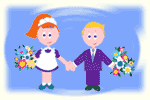 